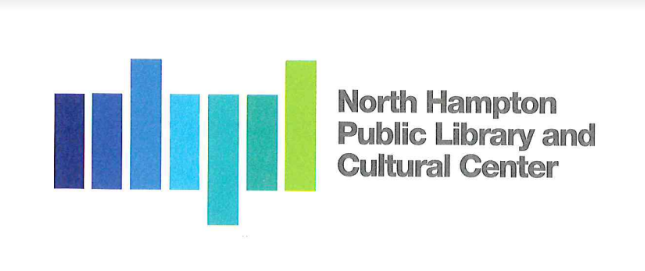 North Hampton Public LibraryBoard of Trustees Quorum Notice A Quorum of the North Hampton Public Library Board of Trustees may be present at the Bonnett, Page & Stone – North Hampton Public Library  Owner’s Project Status Meeting239 Atlantic Ave, North Hampton, NH on the following dates for March & April 2021Thursday, March 4, 2021 9:00 amThursday, March 11, 2021 9:00 amThursday, March 18, 2021 9:00 amThursday, March 25, 2021 9:00 amThursday, April 1, 2021 9:00 amThursday, April 8, 2021 9:00 amThursday, April 15, 2021 9:00 amThursday, April 22, 2021 9:00 amThursday, April 29, 2021 9:00 amThere is no agenda and no minutes will be kept